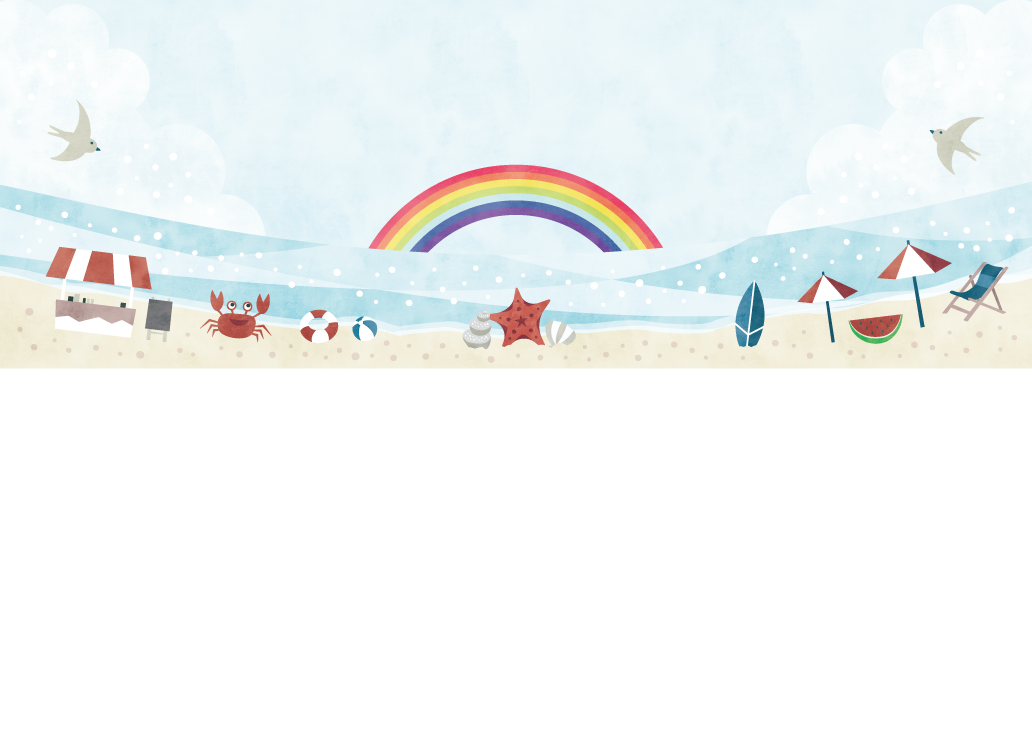 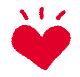 Please feel free to write your comment. 活動の感想を書きましょう。寫下您的印象。(C) わくわく教材ランド <www.e-kyozai.com>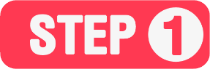 Remember your summer vacation. What did you do?THINKwent to Osaka / visited Japan / visited my grandmother / had a trip (to Tokyo)swam in the sea / swam in the river / played on the beach / went fishing / caught fishcaught insects / went shopping / bought many things / slept a lot / took a napcooked for my family / enjoyed the hot spring / ate sushi / made a pumpkin cakehad a barbecue party / got a girl friend / got a boy friend / studied Englishwent to the library / read many books / saw movies / saw Harry Potter / went camping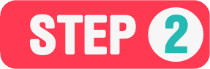 Write about your summer memories.WRITE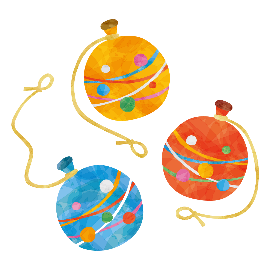 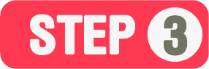 Tell your friends about your summer memories.SPEAK年組番名　前名　前名　前名　前名　前名　前